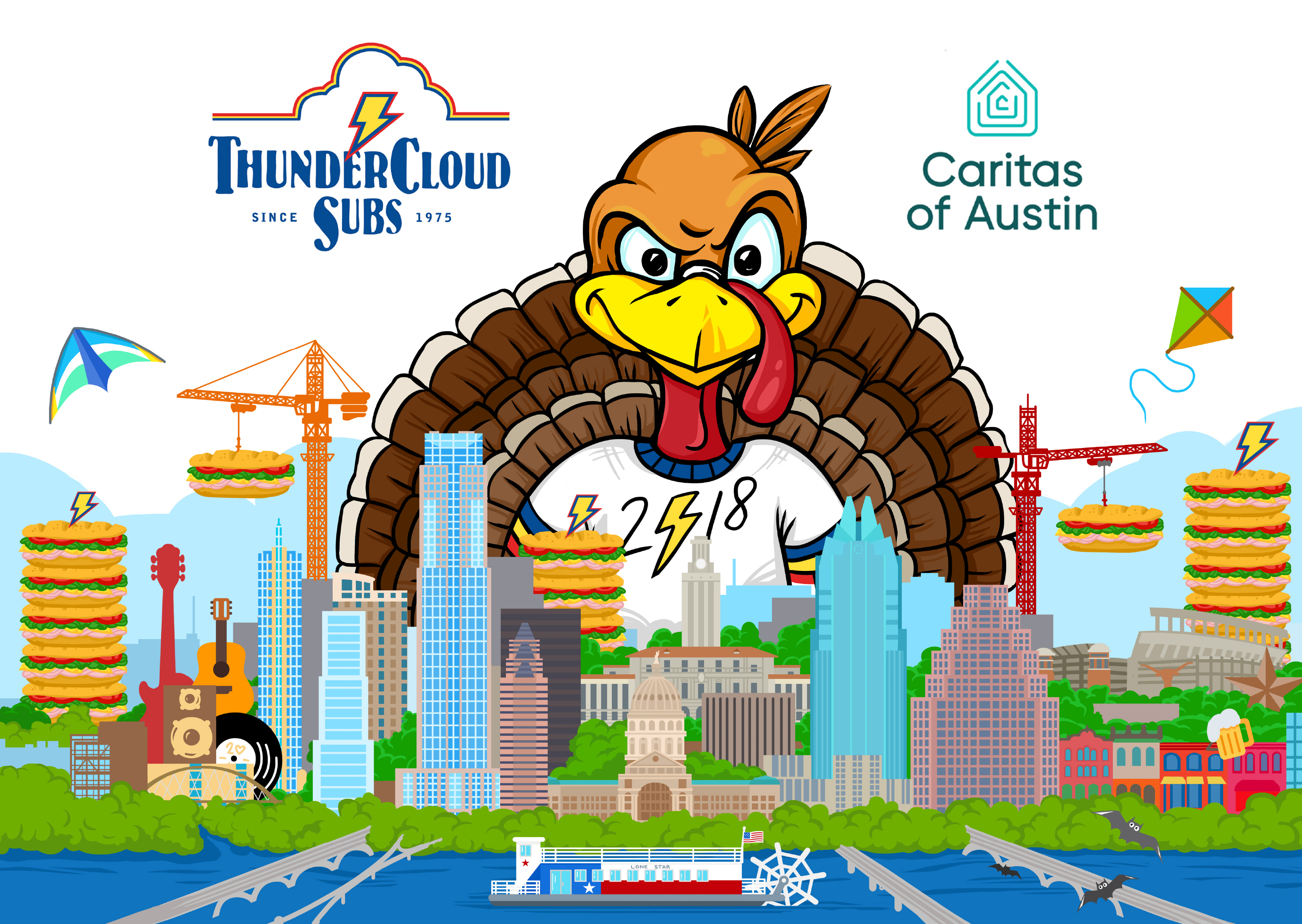 2018 Fact Sheet: 28th Annual ThunderCloud Subs Turkey TrotWhen Thanksgiving Day— Thursday, November 22, 2018WhereThe Long Center for the Performing Arts, 701 West Riverside Drive Event Features A five-mile run, one-mile walk, and a Kids K20,000 trotters from 49 states and four countries600-plus dedicated volunteers Children’s activities Live music Raffle and runner prizes; fundraising opportunities Event Beneficiary: Caritas of Austin One hundred percent of the proceeds from the ThunderCloud Subs Turkey Trot go directly to Caritas of Austin—a nonprofit dedicated to preventing and ending homelessness for people in Greater Austin. Caritas builds wellbeing by making sure that people have a safe home, access to healthy groceries, jobs that provide a reliable living wage, and educational opportunities to learn life skills. Learn more at www.caritasofaustin.org.Key StaffMike Haggerty, run director and ThunderCloud Subs co-ownerAchievementsDonated nearly $3.5 million to Caritas of Austin over the past 27 yearsLast year, raised $325,000 for Caritas— that’s $16 from every participantEmerged as Texas’ largest five-mile run, growing from just 600 participants in 1991 to nearly 20,000 participants in 2017Second largest Turkey Trot in the entire state of Texas (behind Dallas) Background ThunderCloud Subs, Austin’s favorite neighborhood sub shop, held its first Turkey Trot in 1991. The ThunderCloud Sub Turkey Trot has since become a favorite Thanksgiving tradition for many Austin families and individuals who want to do something healthy and helpful before the big meal. thundercloud.com/register/Social Media #TCloudTrotFacebook.com/ThunderCloudSubsTurkeyTrotMedia ContactsBrenda Thompson, brenda@brendathompson.com, 512-461-5644Allison Baron, allison@brendathompson.com, 682-551-7172Major Sponsors First Texas Honda, Stepping Stone School, Bank of Texas, KVUE, YETI, Quik Print, and The Long Center for Performing Arts. See full list of sponsors at thundercloud.com/register/#sponsors. High-res media photos and press materialshttps://thundercloud.com/media/